HOTEL RESERVATION FORMPlease, complete this form and send it to the hotel you have chosen by 20th November 2010.HOTEL PINTOR EL GRECO****			C/ Alamillos del Transito, 13. 45002 Toledo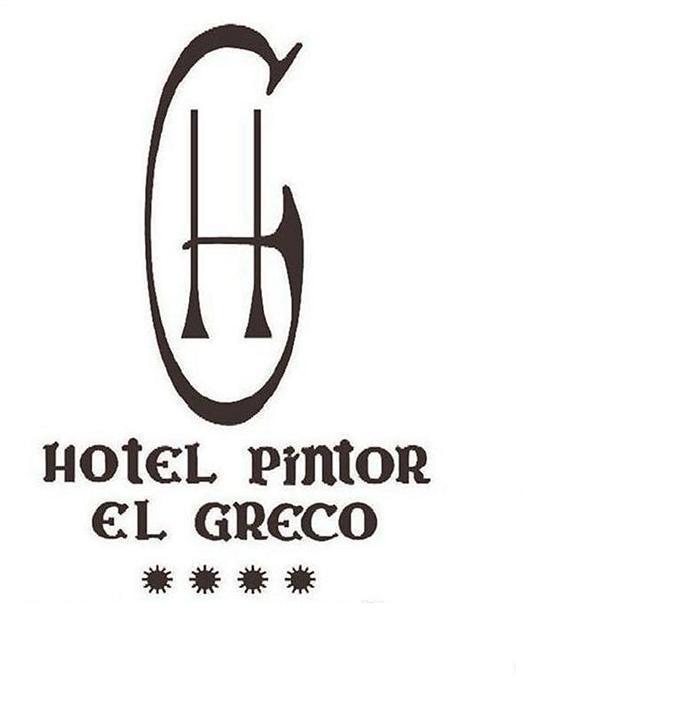 Telef: +34 925285191. Fax: +34 925215819. E-Mail: info@hotelpintorelgreco.comStandard Double Room Single Occupancy (1 pax).….................................................. 64,49€ +7% Taxes Standard Double Room (2 pax)………...……………………..…..…………………. 72,89 €+ 7% TaxesSuperior Double Room Single Occupancy (1 pax)……………………….….….......   78,50€ + 7% TaxesSuperior Double Room (2 pax) .……...……………………..……………………..... 87,00 € + 7% Taxes Breakfast is included in the rate.Price per nightHOTEL SAN JUAN DE LOS REYES***C/ Reyes Catolicos, 5. 45002 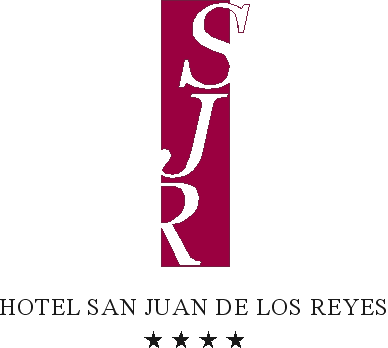 Phone: +34 925283535. Fax: +34 925221410. E-Mail: info@hotelsanjuandelosreyes.comDouble Room Single Occupancy (1 pax) …………...……………………………… 78,50 € + 7% TaxesDouble Room (2 pax)……………………………………………………………….. 87,00 € + 7% TaxesBreakfast is included in the rate.Price per night.PERSONAL DETAILS:Name:  …………………………………………………...………………………………………………Arrival Date:  …………………… Departure Date:  ……….………….Telephone:	…………………………….	Fax:  ………………………………………….………....  E-Mail:  …………………………………………………………………………………………………..Credit Card Details:  ………………………………………………………………Expiry Date:  ………………………………………………………………………      TERM OF CONDITIONS:The reservation will be made directly at the hotel completing this form.The reservation must be confirmed by the hotel.The deadline date for reservations is November 20th 2009. After this date all reservations will be subject to availability.The guest will pay directly at the hotel.Reservations can be cancelled free of charge up to 72 hours before the arrival date.Penalty of 100% for cancellations made after 72 hours before arrival.You must provide your credit card number as a guarantee of your booking.